18 января 2023 года на базе районного Дворца культуры «Юбилейный» состоялась тематическая программа «Вирус с человеческим лицом», проводимая в рамках месячника мероприятий по борьбе с терроризмом.Учащимся старших классов Богучарской школы №1 было рассказано об истории возникновения терроризма и его опасности для общества.Ребята обсудили методы противодействия вербовки молодежи террористическими организациями.          Особое внимание было уделено трагическим событиям, произошедшим в Беслане. Страшные кадры террористического акта до глубины души тронули каждого из присутствующих.          В завершение тематической программы участники мероприятия просмотрели отрывки документальных фильмов, отражающие ужасное лицо терроризма и пришли к выводу, что важнейшим фактором эффективной борьбы с терроризмом, наряду с мерами правоохранительных органов, является умение каждого противостоять терактам и правильно себя вести в условиях этой опасности.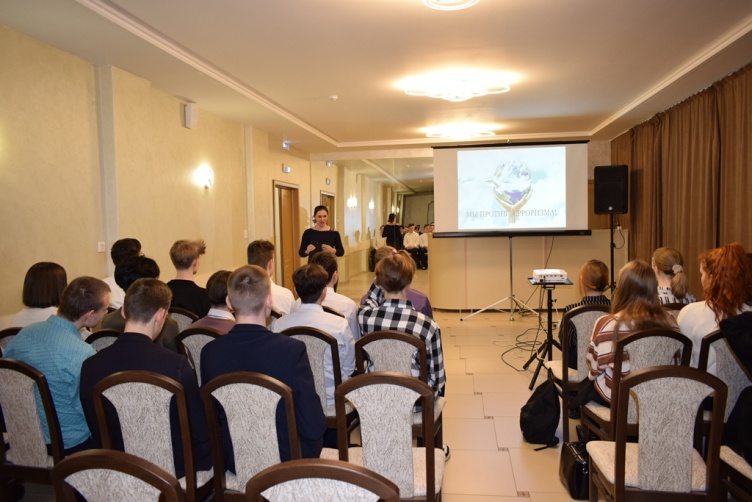 